Протокол № 3заседания антикоррупционной комиссии  ГБОУ гимназия № 363от 6 сентября 2023 года Присутствовали: Акатова И.Б., Белоглазова Я.В., Орлова О.В., Костина Е.Б., Мирошина Н.В., Клеменкова И.И., секретарь комиссии.Повестка дня:1. О результатах соблюдения работниками ГБОУ гимназия № 363 требований антикоррупционной политики в 2023 году.СЛУШАЛИ:1. По первому вопросу слушали Белоглазову Я.В. о результатах соблюдения работниками ГБОУ гимназия № 363 требований антикоррупционной политики в 2023 году.РЕШИЛИ:Продолжать осуществлять мероприятия по противодействию коррупции в плановом режиме.Принять информацию к сведению.Секретарь комиссии                                                                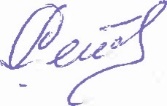 